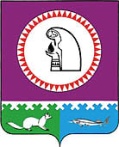 Администрация Октябрьского районаКОМИТЕТ ПО УПРАВЛЕНИЮ МУНИЦИПАЛЬНЫМИ ФИНАНСАМИПРИКАЗОб утверждении порядка составления и ведения сводной бюджетной росписи бюджета Октябрьского района, бюджетных росписей главных распорядителей средств бюджета Октябрьского района (главных администраторов источников финансирования дефицита бюджета Октябрьского района) и лимитов бюджетных обязательств Октябрьского района, Порядка формирования и направления уведомлений о предоставлении межбюджетных трансфертов из бюджета Октябрьского района.В соответствии со статьями 217, 219.1 Бюджетного кодекса Российской Федерации приказываю:Утвердить: Порядок составления и ведения сводной бюджетной росписи бюджета Октябрьского района, бюджетных росписей главных распорядителей средств бюджета Октябрьского района (главных администраторов источников финансирования дефицита бюджета Октябрьского района) и лимитов бюджетных обязательств Октябрьского района (приложение 1). Порядок формирования и направления уведомлений о предоставлении межбюджетных трансфертов из бюджета Октябрьского района (приложение 2).Бюджетному отделу Комитета по управлению муниципальными финансами администрации Октябрьского района (Заворотынская Н.А.) направить настоящий приказ в качестве методических рекомендаций администрациям городских и сельских поселений, входящих в состав Октябрьского района.Настоящий приказ вступает в силу с момента подписания.Признать утратившим силу приказ Комитета по управлению муниципальными финансами администрации Октябрьского района от 29.12.2017 № 32 «Об утверждении порядка составления и ведения сводной бюджетной росписи бюджета Октябрьского района и бюджетных росписей главных распорядителей средств бюджета Октябрьского района (главных администраторов источников финансирования дефицита бюджета Октябрьского района), Порядок направления уведомлений о предоставлении субсидии, субвенции, иных межбюджетных трансфертов из бюджета Октябрьского района».Контроль за исполнением настоящего приказа возложить на заведующего бюджетным отделом Комитета по управлению муниципальными финансами администрации Октябрьского района Заворотынскую Н.А., заведующего отделом учета исполнения бюджета Комитета по управлению муниципальными финансами администрации Октябрьского района Мальгина С.В.Председатель Комитета по управлениюмуниципальными финансами						               Н.Г. КуклинаИсполнитель:Специалист-эксперт бюджетного отделаКомитета по управлению муниципальными финансамиЧернявская О.А.Тел.2-80-38Согласовано:Заведующий  бюджетным отделом                                                             Заворотынская Н.А.Юридический отделУказатель рассылкик приказу Комитета по управлению муниципальными финансами от «___» ___ 2019 г.№__В книгу приказов – 1 экз.;Бюджетный отдел – 1 экз.Итого:  2 - экз.Порядоксоставления и ведения сводной бюджетной росписи бюджета Октябрьского района, бюджетных росписей главных распорядителей средств бюджета Октябрьского района (главных администраторов источников финансирования дефицита бюджета Октябрьского района) и лимитов бюджетных обязательств Октябрьского районаI. Общие положенияНастоящий Порядок составления и ведения сводной бюджетной росписи бюджета Октябрьского района, бюджетных росписей главных распорядителей средств бюджета Октябрьского района (главных администраторов источников финансирования дефицита бюджета Октябрьского района) и лимитов бюджетных обязательств Октябрьского района (далее – Порядок) разработан в соответствии с Бюджетным кодексом Российской Федерации в целях организации исполнения бюджета Октябрьского района (далее бюджета района) по расходам и источникам внутреннего финансирования дефицита бюджета района  и определяет правила составления и ведения сводной бюджетной росписи бюджета района (далее – сводная бюджетная роспись), бюджетных росписей главных распорядителей средств бюджета района (главных администраторов источников внутреннего финансирования дефицита бюджета района) (далее - бюджетная роспись) и лимитов бюджетных обязательств района (далее – лимитов бюджетных обязательств).Составление и ведение сводной бюджетной росписи, бюджетных росписей и лимитов бюджетных обязательств осуществляется с использованием специализированного программного обеспечения для организации бюджетного процесса.В целях составления и ведения сводной бюджетной росписи, бюджетных росписей, лимитов бюджетных обязательств применяется бюджетная классификация Российской Федерации (далее – бюджетная классификация), дополнительная классификация расходов бюджета Октябрьского района и источников внутреннего финансирования дефицита бюджета октябрьского района.Дополнительная классификация используется для получения аналитической информации о расходах бюджета района и включает:КОСГУ – аналитический классификатор операций сектора государственного управления;субКОСГУ –аналитический классификатор классификации операций сектора государственного управления;мероприятие – аналитический классификатор детализации расходов бюджета района;тип средств – аналитический классификатор источников финансового обеспечения расходов бюджета района.Дополнительная классификация расходов бюджета района ведётся Комитетом по управлению муниципальными финансами администрации Октябрьского района (далее – Комитет) с использованием специализированного программного обеспечения для автоматизации бюджетного процесса.Распределение расходов бюджета района по кодам дополнительной классификации осуществляется с учётом полученных от главных распорядителей средств бюджета района данных в обоснованиях бюджетных ассигнований при формировании проекта решения Думы о бюджете района на очередной финансовый год и на плановый период.Формы документов, установленные настоящим Порядком, составляются и предоставляются на бумажных носителях и (или) в электронном виде с использованием специализированного программного обеспечения для организации бюджетного процесса.В формах документов дополнительно указываются:вид плана – классификатор, отражающий вид планового документа;вид изменений – классификатор, отражающий вид изменений показателей сводной бюджетной росписи района, лимитов бюджетных обязательств. II. Состав сводной бюджетной росписи бюджета района, порядок ее составления и утверждения.Сводная бюджетная роспись составляется и ведется Комитетом по управлению муниципальными финансами администрации Октябрьского района (далее – Комитет по финансам района) в соответствии со статьей 217 Бюджетного кодекса Российской Федерации.В состав сводной бюджетной росписи включаются:бюджетные ассигнования по расходам бюджета района на очередной финансовый год и на плановый период (показатели сводной бюджетной росписи расходов) в разрезе главных распорядителей средств бюджета района, разделов, подразделов, целевых статей (муниципальных программ Октябрьского района и непрограммных направлений деятельности), групп, подгрупп видов расходов классификации расходов бюджета района по форме согласно приложению 1 к настоящему Порядку;бюджетные ассигнования по источникам внутреннего финансирования дефицита бюджета района на очередной финансовый год и на плановый период (показатели сводной бюджетной росписи источников внутреннего финансирования дефицита бюджета района) в разрезе главных администраторов источников внутреннего финансирования дефицита бюджета района (далее – главный администратор источников финансирования) и кодов классификации источников внутреннего финансирования дефицита бюджета района, по форме согласно приложению 1 к настоящему Порядку.  Сводная бюджетная роспись утверждается председателем Комитета по управлению муниципальными финансами администрации Октябрьского района (заместителем председателя Комитета по управлению муниципальными финансами администрации Октябрьского района), не менее чем за пять рабочих дней до начала очередного финансового года.Утвержденные показатели сводной бюджетной росписи должны соответствовать решению Думы о бюджете муниципального образования Октябрьский район (далее – решение Думы).Комитет по финансам района не позднее пятнадцати дней после утверждения сводной бюджетной росписи, а также с учетом изменений в нее размещает в сети Интернет по форме согласно приложению 1 к настоящему Порядку.Бюджетные ассигнования по расходам бюджета района и бюджетные ассигнования по источникам внутреннего финансирования дефицита бюджета района на плановый период утвержденного бюджета текущего финансового года прекращают свое действие со дня вступления в силу решения Думы.В случае внесения в установленном порядке изменений в решение Думы, председателем Комитета по управлению муниципальными финансами администрации Октябрьского район - заместителем председателя Комитета по управлению муниципальными финансами администрации Октябрьского района утверждается сводная бюджетная роспись (с учетом изменений). Комитет по финансам района размещает сводную бюджетную роспись (с учетом изменений) в сети Интернет.III. Лимиты бюджетных обязательств1. Лимиты бюджетных обязательств главным распорядителям утверждаются председателем Комитета по управлению муниципальными финансами администрации Октябрьского района на очередной финансовый и на плановый период в разрезе главных распорядителей, разделов, подразделов, целевых статей (муниципальных программ Октябрьского района и непрограммных направлений деятельности), групп, подгрупп и элементов видов расходов по форме согласно приложению 2 к настоящему Порядку.2. Лимиты бюджетных обязательств утверждаются в пределах бюджетных ассигнований, установленных решением Думы, за исключением:лимитов бюджетных обязательств по условно утверждённым расходам бюджета района; лимитов бюджетных обязательств по зарезервированным бюджетным ассигнованиям.IV. Доведение показателей сводной бюджетной росписи, лимитовбюджетных обязательств до главных распорядителей(главных администраторов источников финансирования)1. Комитет по управлению муниципальными финансами администрации Октябрьского района в течение двух рабочих дней со дня утверждения сводной бюджетной росписи доводит до главных распорядителей (главных администраторов источников) показатели сводной бюджетной росписи по соответствующим кодам бюджетной и дополнительной классификации расходов бюджета района в формах уведомлений о бюджетных ассигнований, установленных приложениями 3 и 4 к настоящему порядку.2. Лимиты бюджетных обязательств доводятся до главных распорядителей по соответствующим кодам бюджетной и дополнительной классификации расходов бюджета района в форме уведомления о лимитах бюджетных обязательств, установленного приложением 5 к настоящему Порядку, одновременно с утверждёнными показателями сводной бюджетной росписи расходов. 3. Один экземпляр уведомлений о бюджетных ассигнований и о лимитах бюджетных обязательств направляется главному распорядителю (главному администратору источников финансирования), второй экземпляр остаётся в бюджетном отделе Комитета по управлению муниципальными финансами администрации Октябрьского района.4. При оформлении уведомлений о бюджетных ассигнований и лимитах бюджетных обязательств в специализированном программном обеспечении для автоматизации бюджетного процесса указывается код вида изменений 01010 «Показатели сводной бюджетной росписи, утверждённые в соответствии с решением Думы о бюджете района» и вид плана 100 «Роспись».V. Ведение сводной бюджетной росписи и изменениесводной бюджетной росписи, лимитов бюджетных обязательств1. Комитет по управлению муниципальными финансами администрации Октябрьского района осуществляет ведение сводной бюджетной росписи, а также изменение сводной бюджетной росписи, лимитов бюджетных обязательств посредством внесения изменений в показатели сводной бюджетной росписи, лимиты бюджетных обязательств в форме справок об изменении показателей сводной бюджетной росписи и лимитов бюджетных обязательств, установленных приложениями 9, 10 к настоящему Порядку.2. Изменение сводной бюджетной росписи и лимитов бюджетных обязательств осуществляется Комитетом по финансам района:- в связи с принятием решений Думы о внесении изменений в решение;- по основаниям, установленным пунктом 3 статьи 217 Бюджетного кодекса Российской Федерации;- по дополнительным основаниям, установленным решением.Внесение изменений в сводную бюджетную роспись и лимиты бюджетных обязательств осуществляется следующим образом:При формировании решения Думы о внесении изменений в решение главные распорядители (главные администраторы источников), городские и сельские поселения, входящие в состав Октябрьского района, предоставляют предложения для включения в проект решения Думы о внесении изменений в решение, содержащие мотивированные обоснования предполагаемых изменений, оформленные в виде письменного обращения.Комитет по управлению муниципальными финансами администрации Октябрьского района, осуществляет контроль соответствия предложений главных распорядителей (главных администраторов источников финансирования), городских и сельских поселений, входящих в состав Октябрьского района, бюджетному законодательству, настоящему Порядку, рассматривает обоснованность для включения в проект решения Думы о внесении изменений в решение и принимает решение об их включении в перечень предложений по изменению решения Думы или об отклонении.Городским и сельским поселениям, входящих в состав Октябрьского района, предоставляется дотация на обеспечение сбалансированности бюджетов поселений   в соответствии с пунктом 6 Методики расчета иных межбюджетных трансфертов на обеспечение сбалансированности бюджетов поселений, согласно приложения к Порядку предоставления межбюджетных трансфертов из бюджета муниципального образования Октябрьский район бюджетам городских и сельских поселений, входящих в состав Октябрьского района, утвержденного решением Думы Октябрьского района от 13.11.2008 № 460 «О порядке предоставления межбюджетных трансфертов из бюджета муниципального образования Октябрьский район бюджетам городских и сельских поселений, входящих в состав Октябрьского района».На основании перечня о включении предложений в проект решения Думы о внесении изменений в решение главные распорядители (главные администраторы источников финансирования) предоставляют в Комитет по управлению муниципальными финансами администрации Октябрьского района заявки об изменении показателей сводной бюджетной росписи, лимитов бюджетных обязательств по форме согласно приложениям 6-8 к настоящему Порядку.Оформление заявок об изменении сводной бюджетной росписи, лимитов бюджетных обязательств главными распорядителями (главными администраторами источников финансирования) в связи с принятием решения о внесении изменений в решение осуществляется с присвоением следующего кода вида изменений:01020 - Изменения, вносимые в сводную бюджетную роспись в случае принятия решения Думы о внесении изменений в решение Думы о бюджете района.По данному коду отражаются изменения, вносимые в сводную бюджетную роспись в случае принятия решения Думы о внесении изменений в решение Думы о бюджете района, с указанием вида плана 100 «Роспись».Комитет по управлению муниципальными финансами администрации Октябрьского района рассматривает обоснованность заявки главного распорядителя (главного администратора источников финансирования) и принимает решение об ее включении в проект решения Думы о внесении изменений в решение или об отклонении.В случае изменений в решение Думы Комитет по управлению муниципальными финансами администрации Октябрьского района в течении двух рабочих дней со дня утверждения сводной бюджетной росписи (с учетом изменений) доводит до главных распорядителей (главных администраторов источников финансирования)показатели сводной бюджетной росписи (с учетом изменений) по соответствующим кодам бюджетной и дополнительной классификации расходов бюджета района в форме справок об изменении показателей сводной бюджетной росписи, лимитов, установленных приложениями 9, 10, 11 к настоящему Порядку. По основаниям, установленным пунктом 3 статьи 217 Бюджетного кодекса Российской Федерации, по дополнительным основаниям, установленным решением главные распорядители (главные администраторы источников финансирования) предоставляют предложения, оформленные заявками об изменении показателей сводной бюджетной росписи, лимитов бюджетных обязательств.3. Главные распорядители (главные администраторы источников) в соответствии с основаниями, установленными пунктом 3 статьи 217 Бюджетного кодекса Российской Федерации, и иными основаниями, установленными решением Думы, предоставляют в Комитет заявки об изменении показателей сводной бюджетной росписи, лимитов бюджетных обязательств в следующем порядке:3.1. Главные распорядители не позднее двух рабочих дней до окончания текущего месяца и не позднее трех рабочих дней до окончания текущего финансового года, за исключением расходов на исполнение требований по исполнительным документам, расходов на уплату налогов, государственных пошлин и расходов за счет межбюджетных трансфертов, предоставляемых из федерального бюджета и бюджета автономного округа на обеспечение доли софинансирования межбюджетных субсидий из федерального бюджета, безвозмездных поступлений от физических и юридических лиц, заполняют заявки об изменении показателей сводной бюджетной росписи расходов, лимитов бюджетных обязательств по соответствующим кодам бюджетной и дополнительной классификации расходов бюджета района по формам согласно приложениям 6, 7 к настоящему Порядку и представляют их в Комитет по управлению муниципальными финансами администрации Октябрьского района с приложением мотивированных обоснований предлагаемых изменений.Изменения показателей сводной бюджетной росписи расходов, лимитов бюджетных обязательств по соответствующим кодам бюджетной и дополнительной классификации в части изменений объёма субсидий бюджетным и автономным учреждениям района на финансовое обеспечение выполнения муниципального задания на оказание муниципальных услуг (выполнение работ) (увеличение, сокращение субсидий) допускается в случае:изменения муниципального задания;изменения нормативных затрат на оказание муниципальных услуг (выполнение работ) в случае внесения изменений в нормативные правовые акты Российской Федерации, автономного округа и района;изменения законодательства Российской Федерации, автономного округа о налогах и сборах, в том числе в случае отмены ранее установленных налоговых льгот.В части изменений объема межбюджетных трансфертов, предоставляемых из бюджета района городским и сельским поселениям, входящих в состав Октябрьского района, главные распорядители в качестве обоснований предполагаемых изменений показателей сводной бюджетной росписи расходов, лимитов бюджетных по соответствующим кодам бюджетной и дополнительной классификации предоставляют ходатайства об распределении (перераспределении) межбюджетных трансфертов между городскими и сельскими поселениями, входящих в состав Октябрьского района.При внесении изменений в показатели сводной бюджетной росписи расходов, лимиты бюджетных обязательств на суммы средств, выделяемых главным распорядителям и (или) бюджетам поселений за счет средств резервного фонда администрации Октябрьского района, в качестве мотивированного обоснования прилагается копия постановления администрации Октябрьского района о выделении указанных средств, принятого в установленном порядке.3.2. Главные распорядители принимают письменные обязательства о недопущении образования кредиторской задолженности по заявкам об изменении показателей сводной бюджетной росписи расходов и лимитов бюджетных обязательств, предусматривающим уменьшение бюджетных ассигнований, и предоставляют их в Комитет по финансам района.Уменьшение бюджетных ассигнований, предусмотренных на исполнение публичных нормативных обязательств и обслуживание муниципального долга района, для увеличения иных бюджетных ассигнований без внесения изменений в решение Думы не допускается.3.4. По бюджетным инвестициям в объекты капитального строительства муниципальной собственности района изменения показателей сводной бюджетной росписи расходов, лимитов бюджетных обязательств производится на основании изменений в Адресную инвестиционную программу Ханты-Мансийского автономного округа - Югры, в Перечень строек и объектов за счет всех источников финансирования.  3.5. При предоставлении главными распорядителями предложений по внесению изменений в сводную бюджетную роспись расходов, не допускается перераспределение на иные цели бюджетных ассигнований без согласования с Комитетом по управлению муниципальными финансами администрации Октябрьского района, предусмотренных на:уплату налогов на имущество организаций;предоставление межбюджетных трансфертов бюджетам городских и сельских поселений, за исключением случаев, когда иные цели связаны с реализацией региональных проектов, направленных на достижение целей, показателей и результатов федеральных проектов;оплату труда и начисления на выплаты по оплате труда, за исключением исполнения требований по исполнительным листам, выплат выходных пособий, выплат связи с назначением пенсии за выслугу лет, выплат работникам, гражданским служащим среднемесячного заработка на период трудоустройства при их увольнении в связи с ликвидацией либо реорганизацией учреждения, иными организационно-штатными мероприятиями, приводящими к сокращению численности работников учреждения.3.6. Главные администраторы источников финансирования не позднее двух рабочих дней до окончания текущего месяца и не позднее трех рабочих дней до окончания текущего финансового года заполняют заявки об изменении показателей сводной бюджетной росписи источников внутреннего финансирования дефицита бюджета района по форме согласно приложению 8 к настоящему Порядку и предоставляют их в Комитет по финансам района на бумажном носителе за подписью руководителя и приложением мотивированных обоснований предлагаемых изменений.3.7. Оформление заявок об изменении сводной бюджетной росписи, лимитов бюджетных обязательств главными распорядителями (главным администраторам источников) осуществляется по основаниям, установленным пунктом 3 статьи 217 Бюджетного кодекса Российской Федерации, и дополнительным основаниям, установленным решением Думы, с присвоением следующих кодов вида изменения:02000- Внесение изменений в сводную бюджетную роспись, лимиты бюджетных обязательств без внесения изменений в решение Думы о бюджет.По данному коду отражаются изменения, вносимые в сводную бюджетную роспись, лимиты бюджетных обязательств без внесения изменений в решение Думы о бюджете района, с указанием вида плана 200 «Уведомление», со следующей детализацией: 02010 – Изменения, вносимые в случае перераспределения бюджетных ассигнований на социальное обеспечение населения (в том числе на исполнение публичных нормативных обязательств района):02011 – Изменения, вносимые в случае перераспределения бюджетных ассигнований, предусмотренных для исполнения публичных нормативных обязательств, в пределах общего объёма указанных ассигнований, утверждённых решением Думы, а также с его превышением не более чем на 5 процентов за счет перераспределения средств, зарезервированных в составе утвержденных бюджетных ассигнований;02012 – Изменения, вносимые в случае перераспределения бюджетных ассигнований на социальное обеспечение населения (за исключением расходов на исполнение публичных нормативных обязательств района) между видами обязательств, в пределах общего объёма бюджетных ассигнований на социальное обеспечение населения;02020 – Изменения, вносимые в случае изменения функций и полномочий главных распорядителей бюджетных средств, получателей бюджетных средств, а также в связи с передачей муниципального имущества, изменением подведомственности получателей бюджетных средств и при осуществлении органами исполнительной власти муниципального образования бюджетных полномочий, предусмотренных пунктом 5 статьи 154 Бюджетного кодекса;02030 – Изменения, вносимые в случае исполнения судебных актов, предусматривающих обращение взыскания на средства бюджета района и (или) предусматривающих перечисление этих средств в счет оплаты судебных издержек, увеличения подлежащих уплате казенным учреждением сумм налогов, сборов, пеней, штрафов, а также социальных выплат (за исключением выплат, отнесенных к публичным нормативным обязательствам), установленных законодательством Российской Федерации;02040 - Изменения, вносимые в случае уменьшения лимитов бюджетных обязательств в связи с применением мер принуждения;02050 - Изменения, вносимые в случае использования (перераспределения) средств резервного фонда администрации Октябрьского района, а также средств, иным образом зарезервированных в составе утверждённых бюджетных ассигнований:02051 – Изменения, вносимые в случае использования средств резервного фонда администрации Октябрьского района;02052 – Изменения, вносимые в случае перераспределения средств, иным образом зарезервированных в составе утверждённых бюджетных ассигнований;02060 – Изменения, вносимые в случае перераспределения бюджетных ассигнований, предоставляемых на конкурсной основе;02070 – Изменения, вносимые в случае увеличения бюджетных ассигнований по разделам, подразделам, целевым статьям и видам расходов классификации расходов бюджета за счёт средств, образовавшихся в связи с экономией в текущем финансовом году бюджетных ассигнований на оказание муниципальных услуг, в пределах общего объема бюджетных ассигнований, предусмотренных главному распорядителю средств бюджета района в текущем финансовом году на указанные цели;02080 - Изменения, вносимые в случае увеличения (сокращения) объема бюджетных ассигнований за счет субвенций, субсидий и иных межбюджетных трансфертов, в том числе в форме дотаций, и безвозмездных поступлений от физических и юридических лиц сверх объемов, утвержденных решением Думы о бюджете:02081 – Изменения, вносимые в случае получения уведомления о предоставлении субсидий, субвенций, иных межбюджетных трансфертов, имеющих целевое назначение, сверх объемов, утвержденных решением Думы о бюджете, а также в случае сокращения (возврата при отсутствии потребности) указанных межбюджетных трансфертов;02082 - Изменения, вносимые в случае увеличения объёма субвенций, субсидий и иных межбюджетных трансфертов на основании правового акта Российской Федерации, доведения предельного объёма оплаты денежных обязательств за счёт межбюджетных трансфертов, предоставляемых из федерального бюджета в форме субсидий, субвенций и иных межбюджетных трансфертов, поступления иных межбюджетных трансфертов, имеющих целевое назначение, сверх объемов, утвержденных решением Думы о бюджете;02083 – Изменения, вносимые в случае получения безвозмездных поступлений от физических и юридических лиц сверх объёмов, утверждённых решением Думы о бюджете;02090 – Изменения, вносимые в случае изменения типа (подведомственности) муниципальных учреждений;02110 – Перераспределение субвенций, субсидий и иных межбюджетных трансфертов, имеющих целевое назначение, по видам (в рамках одной формы межбюджетных трансфертов), городским и сельским поселениям;02120 – Изменение бюджетной (и дополнительной) классификации расходов бюджета района без изменений целевого направления средств;02130 - Изменения, вносимые в связи с перераспределением бюджетных ассигнований по иным основаниям, установленным Бюджетным кодексом Российской Федерации и решением Думы о бюджете района;02140 – Изменения, вносимые в связи с увеличением бюджетных ассигнований на сумму не использованных по состоянию на 1 января текущего финансового года остатков средств дорожного фонда Октябрьского района для последующего использования на те же цели;02160 – Изменения, вносимые в связи с перераспределением бюджетных ассигнований по соответствующим кодам классификации расходов бюджета в целях обеспечения межбюджетных трансфертов из федерального бюджета, бюджета автономного округа;02170 - Изменения, вносимые в связи с перераспределением бюджетных ассигнований между региональными проектами, обеспечивающими достижение целей, показателей и результатов федеральных проектов;02180 - Изменения, вносимые в связи с увеличением (уменьшением) бюджетных ассигнований, предусмотренных на финансовое обеспечение реализации региональных проектов, обеспечивающих достижение целей, показателей и результатов федеральных проектов, за счет перераспределения бюджетных ассигнований, не отнесенных решением Думы на указанные цели.3.8. В целях обеспечения контроля при внесении изменений в сводную бюджетную роспись бюджета района в случае увеличения бюджетных ассигнований по отдельным разделам, подразделам, целевым статьям (муниципальным программам района и непрограммным направлениям деятельности) и группам, подгруппам и элементам видов расходов бюджета района за счет экономии по использованию бюджетных ассигнований на оказание муниципальных услуг следует:руководствоваться Указаниями о порядке применения бюджетной классификации Российской Федерации, утверждёнными Министерством финансов Российской Федерации;приказом Департамента финансов Ханты-Мансийского автономного округа – Югры о порядке определения перечня и кодов целевых статей расходов бюджетов, финансовое обеспечение которых осуществляется за счет межбюджетных субсидий, субвенций и иных межбюджетных трансфертов, имеющих целевое назначение, предоставляемых из бюджета Ханты – Мансийского автономного округа – Югры муниципальным районам и городским округам Ханты – Мансийского автономного округа – Югры;указывать в мотивированных обоснованиях главных распорядителей по внесению изменений в сводную бюджетную роспись расходов, лимиты бюджетных обязательств причину образования экономии и обоснование необходимости направления экономии на предполагаемые цели.3.9. Заявки главных распорядителей по внесению изменений в сводную бюджетную роспись также должны учитывать следующие требования: перераспределение межбюджетных трансфертов по видам межбюджетных трансфертов производится в рамках одной формы межбюджетных трансфертов;перераспределение бюджетных ассигнований между основными мероприятиями, подпрограммами или исполнителями муниципальной программы района не должны приводить к увеличению бюджетных ассигнований на функционирование исполнительных органов муниципальной власти района, за исключением случаев, связанных с их созданием, ликвидацией и реорганизацией (передачей полномочий);перераспределение бюджетных ассигнований с указанием вида изменений 02130 производится только в том случае, если изменения, соответствующие основаниям, установленным Законом и Бюджетным кодексом Российской Федерации, не могут быть отнесены ни к одному из перечисленных видов изменений;внесение в течение финансового года изменений в наименование и (или) код целевой статьи расходов бюджета района не допускается, за исключением случая, если в течение финансового года по указанной целевой статье расходов бюджета не производились кассовые расходы бюджета, а также если Указаниями о порядке применения бюджетной классификации Российской Федерации, утвержденными Министерством финансов Российской Федерации, не установлено иное.3.10. При подготовке предложений по внесению изменений в сводную бюджетную роспись, предусматривающих уточнение объемов бюджетных ассигнований на реализацию муниципальных программ, подпрограмм и основных мероприятий, главный распорядитель направляет указанные предложения ответственным исполнителям соответствующих муниципальных программ.Ответственный исполнитель муниципальной программы в течении трех рабочих дней с даты получения предложения, указанного в абзаце первом настоящего подпункта, принимает решение о его согласии или отклонении.Предложения по внесению изменений в сводную бюджетную роспись предоставляются главным распорядителем в Комитет по финансам района с учетом согласования ответственного исполнителя муниципальной программы.При внесении изменений в сводную бюджетную роспись расходов и лимитов бюджетных обязательств предоставляется акт приёма – передачи бюджетных ассигнований и сумм лимитов бюджетных обязательств по всем кодам бюджетной и дополнительной классификации расходов бюджета района согласно приложению 12, согласованный принимающей и передающей сторонами, в связи с изменениями:перераспределением бюджетных ассигнований между муниципальными программами в пределах общего объема бюджетных ассигнований, предусмотренных главному распорядителю средств бюджета района на реализацию муниципальных программ, подпрограммами (мероприятий) муниципальных программ муниципального образования Октябрьский район, а также между их соисполнителями;функций и полномочий главных распорядителей бюджетных средств, получателей бюджетных средств, а также в связи с передачей муниципального имущества, изменением подведомственности получателей бюджетных средств.5. Рассмотрение заявок главных распорядителей (главных администраторов источников) об изменении сводной бюджетной росписи, лимитов бюджетных обязательств в Комитет по финансам района осуществляется в следующем порядке:5.1. Комитет по финансам района в течение десяти рабочих дней со дня получения от главного распорядителя (главного администратора источников) полного пакета документов на внесение изменений в показатели сводной бюджетной росписи, лимиты бюджетных обязательств осуществляет контроль на соответствие вносимых изменений бюджетному законодательству и настоящего Порядка, утверждённым показателям сводной бюджетной росписи, лимитам бюджетных обязательств и принимает решение об их утверждении или отклонении.5.2. Председатель Комитета по управлению муниципальными финансами Октябрьского района (заместителем председателя Комитета по управлению муниципальными финансами администрации Октябрьского района) рассматривает обоснованность заявки главного распорядителя (главного администратора источника финансирования) о внесении изменений в показатели сводной бюджетной росписи, лимиты бюджетных обязательств и в случае положительного рассмотрения направляет заведующему бюджетным отделом Комитета по управлению муниципальными финансами для оформления справки об изменении показателей сводной бюджетной росписи, лимитов бюджетных обязательств по соответствующим кодам бюджетной и дополнительной классификации расходов бюджета района по формам согласно приложениям 9, 10, 11 настоящего Порядка и направляет на подпись председателю Комитета по управлению муниципальными финансами Октябрьского района (заместителю председателя).5.3. Один экземпляр справки об изменении показателей сводной бюджетной росписи, лимитов бюджетных обязательств направляется главному распорядителю (главному администратору источников), второй экземпляр остается в Комитете по финансам района.5.4. Внесение изменений в показатели сводной бюджетной росписи расходов, лимитов бюджетных обязательств по межбюджетным трансфертам из бюджета района бюджетам городских и сельских поселений, в части дотаций, субсидий, субвенций и иных межбюджетных трансфертов, осуществляется с учетом следующих особенностей:5.4.1. При внесении изменений в показатели сводной бюджетной росписи расходов, лимиты бюджетных обязательств по средствам, выделяемых бюджетам городских и сельских поселений из резервного фонда администрации Октябрьского района на основании постановления администрации Октябрьского района о выделении указанных средств бюджетный отдел Комитета по управлению муниципальными финансами заполняет (оформляет) с использованием специализированного программного обеспечения для автоматизации бюджетного процесса:справки об изменении показателей сводной бюджетной росписи расходов по соответствующим кодам бюджетной и дополнительной классификации расходов бюджета района по форме согласно приложению 9 к настоящему Порядку на уменьшение бюджетных ассигнований по резервному фонду администрации Октябрьского района.справки об изменении показателей сводной бюджетной росписи расходов и лимитов бюджетных обязательств по соответствующим кодам бюджетной и дополнительной классификации расход бюджета района по формам согласно приложениям 9, 10 к настоящему Порядку по средствам, выделяемых бюджетам городских и сельских поселений из резервного фонда Октябрьского района.5.4.2. При внесении изменений в показатели сводной бюджетной росписи расходов, лимиты бюджетных обязательств на сумму изменений межбюджетных трансфертов бюджетам городских и сельских поселений бюджетный отдел Комитета по управлению муниципальными финансами готовит проект постановления администрации Октябрьского района о  передаче, перераспределении межбюджетных трансфертов и оформляет справки об изменении показателей сводной бюджетной росписи расходов и лимитов бюджетных обязательств по соответствующим кодам бюджетной и дополнительной классификации расход бюджета района по формам согласно приложениям 9, 10 к настоящему Порядку.5.4.3. При внесении изменений в показатели сводной бюджетной росписи расходов лимиты бюджетных обязательств на суммы изменений межбюджетных трансфертов, предоставляемых бюджетам городских и сельских поселений, передаваемых через главного распорядителя:Председатель Комитета по управлению муниципальными финансами Октябрьского района (заместителем председателя Комитета по управлению муниципальными финансами администрации Октябрьского района) рассматривает заявки об изменении показателей сводной бюджетной росписи расходов и лимитов бюджетных обязательств, представленные главным распорядителем, по форме согласно приложению 6, 7 к настоящему Порядку. При положительном рассмотрении бюджетный отдел Комитета оформляет с использованием специализированного программного обеспечения для автоматизации бюджетного процесса справки об изменении показателей сводной бюджетной росписи расходов и лимитов бюджетных обязательств по соответствующим кодам бюджетной и дополнительной классификации расход бюджета района по формам согласно приложениям 9, 10 к настоящему Порядку.5.4.4. При внесении изменений в показатели сводной бюджетной росписи расходов, лимиты бюджетных обязательств по средствам, выделяемым главным распорядителям из резервного фонда администрации Октябрьского района на основании постановления администрации Октябрьского района о выделении указанных средств (за исключением средств, выделяемых бюджетам городских и сельских поселений) бюджетный отдел Комитета по управлению муниципальными финансами заполняет (оформляет) с использованием специализированного программного обеспечения для автоматизации бюджетного процесса:справки об изменении показателей сводной бюджетной росписи расходов по соответствующим кодам бюджетной и дополнительной классификации расходов бюджета района по форме согласно приложению 9 к настоящему Порядку на уменьшение бюджетных ассигнований по резервному фонду администрации Октябрьского района.справки об изменении показателей сводной бюджетной росписи расходов и лимитов бюджетных обязательств по соответствующим кодам бюджетной и дополнительной классификации расход бюджета района по формам согласно приложениям 9, 10 к настоящему Порядку по средствам, выделяемых главным распорядителям из резервного фонда Октябрьского района.В случае отклонения предлагаемых изменений в показатели сводной бюджетной росписи расходов, лимиты бюджетных обязательств Комитет по управлению муниципальными финансами отклоняет заявки и уведомляет главного распорядителя об отклонении предлагаемых изменений с указанием причины.Изменения, вносимые в случае уменьшения лимитов бюджетных обязательств в связи с применением мер принуждения, осуществляются с учетом следующих особенностей:бюджетный отдел Комитета по управлению муниципальными финансами заполняет с использованием информационной системы заявки об изменении лимитов бюджетных обязательств по форме согласно приложению 6, 7 к настоящему Порядку на уменьшение лимитов бюджетных обязательств, на основании которых оформляются справки об изменении лимитов бюджетных обязательств по соответствующим кодам бюджетной и дополнительной классификации расходов бюджета автономного округа по форме согласно приложению 10 к настоящему Порядку с последующим внесением соответствующих изменений в Закон в части уменьшения бюджетных ассигнований.Внесение изменений в показатели сводной бюджетной росписи, лимиты бюджетных обязательств осуществляется до окончания текущего финансового года.VI. Состав бюджетной росписи, порядок ее составленияи утверждения, утверждение лимитов бюджетных обязательствВ состав бюджетной росписи включаются:бюджетные ассигнования по расходам главного распорядителя (показателей бюджетной росписи расходов) на очередной финансовый год и плановый период в разрезе получателей средств бюджета района, подведомственных главному распорядителю, городских и сельских поселений по кодам бюджетной классификации расходов бюджета района;бюджетные ассигнования по источникам внутреннего финансирования дефицита бюджета района главного администратора источников финансирования (показатели бюджетной росписи источников внутреннего финансирования дефицита бюджета района) на очередной финансовый год и на плановый период в разрезе администраторов источников финансирования и кодов классификации источников внутреннего финансирования дефицита бюджетов.Бюджетная роспись составляется и утверждается главным распорядителем (главным администратором источников финансирования) в соответствии с показателями сводной бюджетной росписи по соответствующему главному распорядителю (главному администратору источников) по форме согласно приложению 13 к настоящему Порядку.В случае внесения в установленном порядке изменений в решение Думы, главным распорядителем (главным администратором источников финансирования) утверждается бюджетная роспись (с учётом изменений).Лимиты бюджетных обязательств главного распорядителя утверждается в пределах, доведённых до главного распорядителя лимитов бюджетных обязательств, по форме согласно приложению 14 к настоящему Порядку.VII. Доведение бюджетной росписи, лимитовбюджетных обязательств до получателей средств бюджета районаГлавные распорядители доводят показатели бюджетной росписи до соответствующих подведомственных получателей средств бюджета района до начала очередного финансового года, за исключением случаев, предусмотренных статьями 190 и 191 Бюджетного кодекса Российской Федерации, согласно приложению 15 к настоящему Порядку.Доведение лимитов бюджетных обязательств главными распорядителями до находящихся в их ведении получателей средств бюджета района осуществляется в пределах, установленных для главного распорядителя лимитов бюджетных обязательств согласно приложению 16 к настоящему Порядку.Ведение бюджетной росписи и изменениелимитов бюджетных обязательствГлавный распорядитель (главный администратор источников финансирования) осуществляет ведение бюджетной росписи, а также изменение бюджетной росписи, лимитов бюджетных обязательств посредством внесения изменений в показатели бюджетной росписи, лимиты бюджетных обязательств (далее - изменение бюджетной росписи, лимитов бюджетных обязательств).Изменение бюджетной росписи, лимитов бюджетных обязательств, приводящее к изменению показателей сводной росписи, осуществляется в соответствии с основаниями, установленными пунктом 3 статьи 217 Бюджетного кодекса Российской Федерации, и с учетом дополнительных оснований, установленных решением Думы.Изменение бюджетной росписи, лимитов бюджетных обязательств осуществляется с присвоением кодов видов изменений, установленных пунктом 3.7 настоящего Порядка.Решение Комитета по финансам района в форме справки об изменении показателей сводной росписи, лимитов бюджетных обязательств служит основанием для внесения главным распорядителем соответствующих изменений в показатели его бюджетной росписи, лимитов бюджетных обязательств.Главный распорядитель обязан в течении трех рабочих дней со дня получения документов, указанных подпункте 5.4.3 настоящего Порядка, внести изменения в показатели своей бюджетной росписи, лимиты бюджетных обязательств, оформив справки об изменении: бюджетных ассигнований согласно приложению 17 к настоящему Порядку, лимитов бюджетных обязательств согласно приложению 18 к настоящему Порядку для последующего доведения их до получателей средств бюджета района. ПорядокФормирования направления уведомлений о предоставлении межбюджетных трансфертов из бюджета Октябрьского районаНастоящий Порядок разработан в соответствии с пунктом 2.1 статьи 219 Бюджетного кодекса Российской Федерации и устанавливает правила направления уведомления о предоставлении межбюджетных трансфертов из бюджета Октябрьского района (далее также – уведомление, района).Уведомление направляется Комитетом по управлению муниципальными финансами администрации Октябрьского района (далее – Комитет по финансам района):администрациям городских и сельских поселений, входящих в состав Октябрьского района (далее – администрациям поселений района), в части субсидий, субвенции, иных межбюджетных трансфертов, имеющих целевое назначение по форме, утверждённой Министерством финансов Российской Федерации с указанием кодов дополнительной классификации расходов бюджета района (мероприятий, типа средств);администрациям поселений района в части межбюджетных трансфертов, не имеющих (имеющих) целевое назначение по форме согласно приложению 1 к настоящему Порядку.Уведомление направляется Комитетом финансов района администрациям поселений района в случае:принятия решения Думы о бюджете на очередной финансовый год и плановый период – не позднее пяти рабочих дней до начала очередного финансового года;принятия решения Думы о внесении изменений в решение Думы о бюджете района на текущий финансовый год и плановый период – не позднее десяти рабочих дней после вступления в силу указанного решения Думы;внесения изменений по основаниям, установленным бюджетным законодательство Российской Федерации, законодательством автономного округа, правовыми актами Правительства Ханты – Мансийского автономного округа – Югры и правовыми актами муниципального образования Октябрьский район – в течении трёх рабочих дней со дня внесения изменений в показатели сводной бюджетной росписи в соответствии с Порядком составления и ведения сводной бюджетной росписи бюджета района , бюджетных росписей главный распорядителей средств района (главных администраторов источников внутреннего финансирования дефицита бюджета района) и лимитов бюджетных обязательств района (далее – Порядок составления и ведения сводной бюджетной росписи бюджета района).Один экземпляр уведомления направляется администрациям поселений района и второй экземпляр в бюджетный отдел Комитета по финансам района.«»2020г.№ПРОЕКТпгт. Октябрьскоепгт. Октябрьскоепгт. Октябрьскоепгт. Октябрьскоепгт. Октябрьскоепгт. Октябрьскоепгт. Октябрьскоепгт. ОктябрьскоеПриложение 1к приказу Комитета по управлению муниципальными финансамиадминистрации Октябрьского районаот 09.06.2020 года № 32Приложение 2к приказу Комитета по управлению муниципальными финансамиадминистрации Октябрьского районаот 09.06.2020 года № 32